§480-C.  Prohibitions1.  Prohibition.  A person may not perform or cause to be performed any activity listed in subsection 2 without first obtaining a permit from the department if the activity is located in, on or over any protected natural resource or is located adjacent to any of the following:A.  A coastal wetland, great pond, river, stream or brook or significant wildlife habitat contained within a freshwater wetland; or  [PL 1995, c. 460, §4 (RPR); PL 1995, c. 460, §12 (AFF).]B.  Freshwater wetlands consisting of or containing:(1)  Under normal circumstances, at least 20,000 square feet of aquatic vegetation, emergent marsh vegetation or open water, except for artificial ponds or impoundments; or(2)  Peatlands dominated by shrubs, sedges and sphagnum moss.  [PL 1995, c. 460, §4 (RPR); PL 1995, c. 460, §12 (AFF).]A person may not perform or cause to be performed any activity in violation of the terms or conditions of a permit.[PL 2001, c. 618, §2 (AMD).]2.  Activities requiring a permit.  The following activities require a permit:A.  Dredging, bulldozing, removing or displacing soil, sand, vegetation or other materials;  [PL 1987, c. 809, §2 (NEW).]B.  Draining or otherwise dewatering;  [PL 1987, c. 809, §2 (NEW).]C.  Filling, including adding sand or other material to a sand dune; or  [PL 1987, c. 809, §2 (NEW).]D.  Any construction, repair or alteration of any permanent structure.  [PL 1987, c. 809, §2 (NEW).][PL 1987, c. 809, §2 (NEW).]3.  Application. [PL 1993, c. 721, Pt. F, §1 (RP); PL 1993, c. 721, Pt. H, §1 (AFF).]4.  Significant groundwater well.  A person may not perform or cause to be performed the establishment or operation of a significant groundwater well without first obtaining a permit from the department.[PL 2007, c. 399, §11 (NEW).]5.  Small-scale wind energy development.  A person may not construct or cause to be constructed a wind energy development requiring certification under Title 35‑A, section 3456 without first obtaining a permit from the department under section 480‑II.[PL 2015, c. 264, §2 (NEW).]SECTION HISTORYPL 1987, c. 809, §2 (NEW). PL 1989, c. 430, §4 (AMD). PL 1989, c. 838, §4 (AMD). PL 1989, c. 890, §§A40,B70 (AMD). PL 1993, c. 721, §F1 (AMD). PL 1993, c. 721, §H1 (AFF). PL 1995, c. 460, §4 (AMD). PL 1995, c. 460, §12 (AFF). PL 2001, c. 618, §2 (AMD). PL 2007, c. 399, §11 (AMD). PL 2015, c. 264, §2 (AMD). The State of Maine claims a copyright in its codified statutes. If you intend to republish this material, we require that you include the following disclaimer in your publication:All copyrights and other rights to statutory text are reserved by the State of Maine. The text included in this publication reflects changes made through the First Regular and First Special Session of the 131st Maine Legislature and is current through November 1, 2023
                    . The text is subject to change without notice. It is a version that has not been officially certified by the Secretary of State. Refer to the Maine Revised Statutes Annotated and supplements for certified text.
                The Office of the Revisor of Statutes also requests that you send us one copy of any statutory publication you may produce. Our goal is not to restrict publishing activity, but to keep track of who is publishing what, to identify any needless duplication and to preserve the State's copyright rights.PLEASE NOTE: The Revisor's Office cannot perform research for or provide legal advice or interpretation of Maine law to the public. If you need legal assistance, please contact a qualified attorney.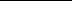 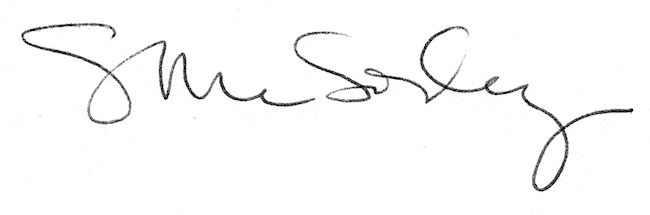 